Конкурсное задание по направлению «Медицина будущего»Телемедицина. Информационные технологии в медицинеПроектное задание. Выполнить поэтапно решение задачи дистанционной диагностики и поставки диагноза пациенту на основе предлагаемых данных ЭКГ.Инструкция по выполнению заданияДля выполнения задания предлагается выбрать ОДИН из предложенных вариантов задания. (Выбор варианта не влияет на оценку, оценивается полнота выполнения задания на каждом этапе)Вариант 1: Провести оценку электрокардиограммы (ЭКГ 1), предположить диагноз.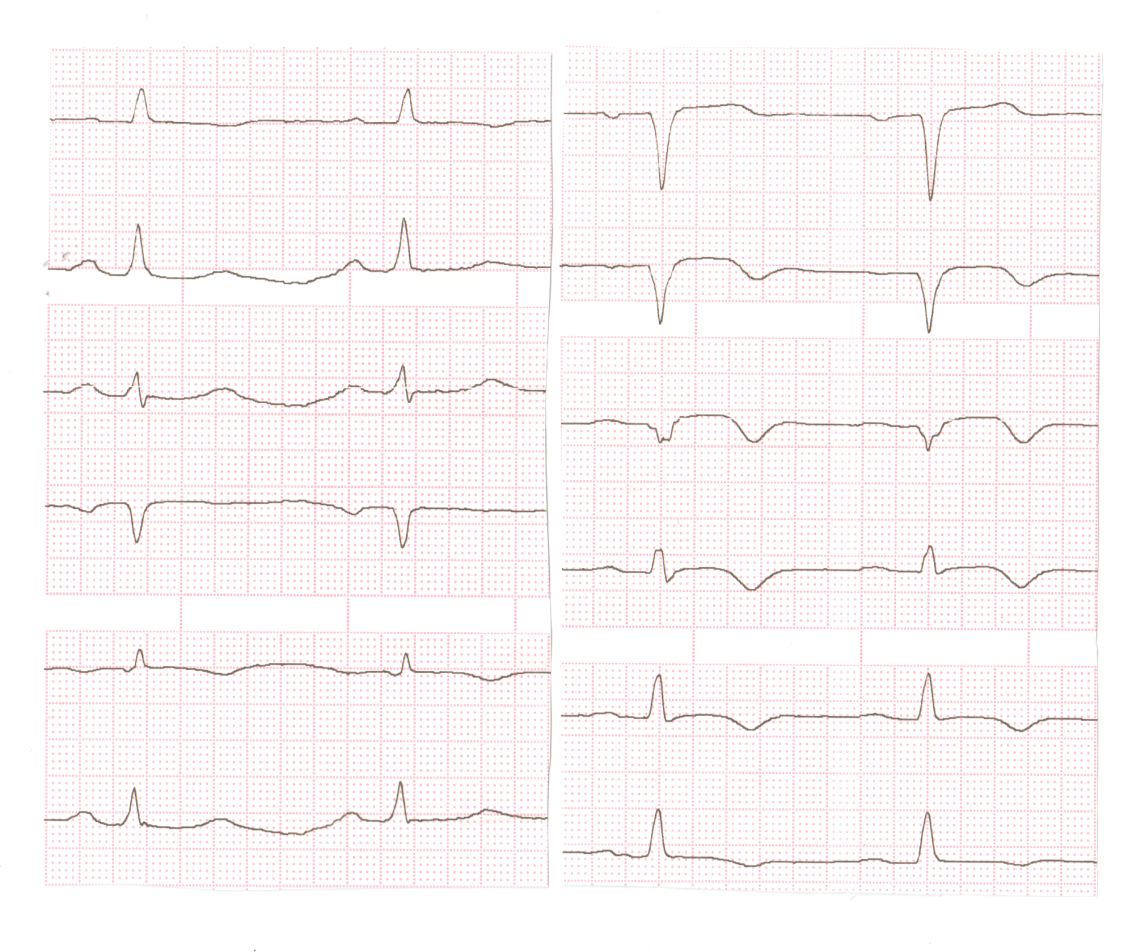 ЭКГ 1Вариант 2: Провести оценку электрокардиограммы (ЭКГ 2), предположить диагноз.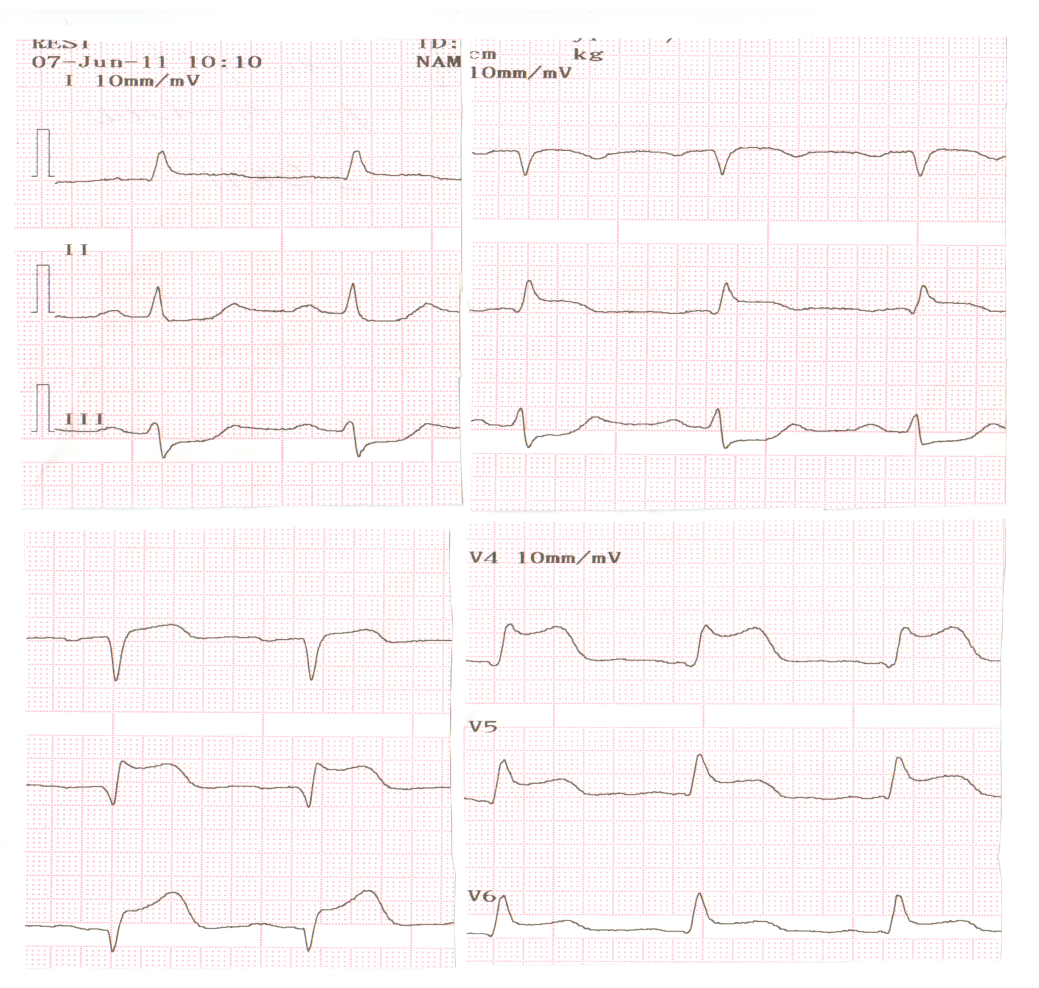 ЭКГ 2Вариант 3: Провести оценку электрокардиограммы (ЭКГ 3), предположить диагноз.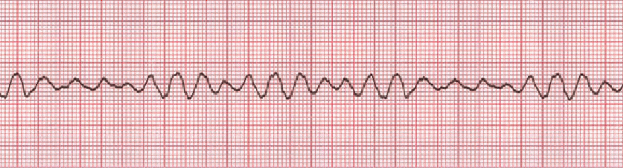 ЭКГ 3Вариант 4: Провести оценку электрокардиограммы (ЭКГ 4), предположить диагноз.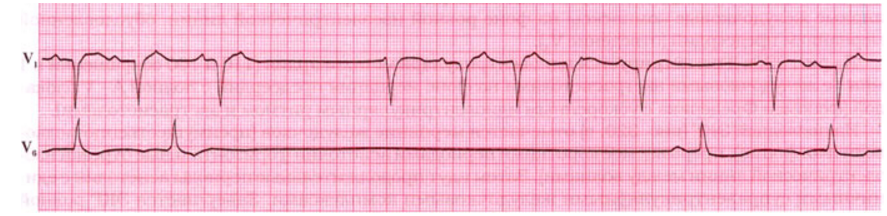 ЭКГ 4Проектное задание оформляется на листах формата A4 (не более 10 страниц) в виде пояснительной записки, в которой должны быть следующие обязательные элементы и разделы:- Титульный лист с идентификацией участника. - Этапы задания. Каждый этап должен начинаться с заголовка «Этап № ___». - Список использованных источниковВыполненное задание отправляется через Личный кабинет. На Ваш электронный адрес будет отравлено письмо с количеством полученных баллов и результатом участия в конкурсе. Желаем успеха!Этапы заданияЭтап №1 Опираясь на данные медицинской литературы, а также интернет-источники, обобщить и описать основные правила оценки ЭКГ; привести показатели нормы для разных групп населения (мужчины, женщины, дети).Этап №2 На основании изучения данных научной литературы (в т.ч. статей) обобщить опыт отклонений от нормы в результатах ЭКГ. Описать основные опасные состояния, которые можно определить при расшифровке ЭКГ и их проявления в ЭКГ. Этап №3 Привести интересные примеры из реальной жизни (в т.ч. на основании материалов СМИ) использования телемедицины для оказания помощи людям. Этап №4 Провести оценку предлагаемой электрокардиограммы человека, предположить возможное заболевание сердца, определить, в чем состоит отклонение от нормальной кардиограммы. Предположить, какие еще исследования рекомендуется провести для постановки точного диагноза в условиях телемедицинского центра. Оценивание заданияОценивается полнота выполнения задания на каждом этапе – максимально 20 баллов каждый этап.